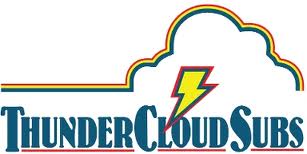 For more information, please contact:Brenda Thompson, 512-461-5644brenda@brendathompson.comDecember 9, 2014 ThunderCloud Subs’ newest shop opens in Bee CaveAustin’s favorite sub shop now has 30 locationsAUSTIN— ThunderCloud Subs opened its 30th store today, at 12400 West Hwy. 71 at the end of Bee Caves Road, in the H-E-B shopping center.Austin’s favorite sub shop since 1975, ThunderCloud is famous for its fresh, fast, and healthy food made by ThunderCloud’s famous sandwich artists on fresh-baked white or whole wheat bread, with hand-sliced meats and cheeses, and house-made salads, sauces, and spreads.ThunderCloud’s latest location will meet demand from the burgeoning Southwest Parkway area, Highway 71 between Oak Hill and Spicewood, Hamilton Pool Road, and in the Galleria area.The new store will seat about 60 people; 45 inside and 15-plus more in an outdoor dining area surrounded by a grove of oak trees. The 1,300-square-foot shop will have 15 employees, and is still hiring, according to ThunderCloud co-owner Mike Haggerty. ThunderCloud is known for its friendly customer service, with staff working one-on-one with customers. “We look forward to getting involved in the community, and supporting schools like we do in all of the neighborhoods where ThunderCloud is located,” Haggerty says.   The new shop’s hours will be 10 a.m. until 9 p.m. Monday through Friday, 10:30 a.m. until 9 p.m. Saturday, and 11 a.m. until 8 p.m. on Sunday.  The next new ThunderCloud Subs shop is slated for San Marcos, and will open in the late spring or early summer of 2015, Haggerty says.###About ThunderCloud SubsSince 1975,ThunderCloud Subs has been Austin’s original neighborhood sub shop, with a rich tradition of serving fresh, fast, and healthy food in a comfortable atmosphere. ThunderCloud operates 30 locations in Central Texas and will sell about 3.3 million sub sandwiches this year. ThunderCloud Subs received the Restaurant Neighbor Award from the Texas Restaurant Association in 2014 for its outstanding charitable service and dedication to the community. For more information, visit www.thundercloud.com or call 512-479-8805. 